PROGRAMA - Semestre Otoño 2020PROGRAMA - Semestre Otoño 2020PROGRAMA - Semestre Otoño 2020PROGRAMA - Semestre Otoño 2020PROGRAMA - Semestre Otoño 2020PROGRAMA - Semestre Otoño 2020Nombre de la Actividad Curricular: GEOGRAFÍA AMBIENTAL (AUG – 70002)Nombre de la Actividad Curricular: GEOGRAFÍA AMBIENTAL (AUG – 70002)Nombre de la Actividad Curricular: GEOGRAFÍA AMBIENTAL (AUG – 70002)Nombre de la Actividad Curricular: GEOGRAFÍA AMBIENTAL (AUG – 70002)Nombre de la Actividad Curricular: GEOGRAFÍA AMBIENTAL (AUG – 70002)Nombre de la Actividad Curricular: GEOGRAFÍA AMBIENTAL (AUG – 70002)Nombre de la Actividad Curricular: GEOGRAFÍA AMBIENTAL (AUG – 70002)2. Nombre de la Actividad en Inglés: Environmental Geography2. Nombre de la Actividad en Inglés: Environmental Geography2. Nombre de la Actividad en Inglés: Environmental Geography2. Nombre de la Actividad en Inglés: Environmental Geography2. Nombre de la Actividad en Inglés: Environmental Geography2. Nombre de la Actividad en Inglés: Environmental Geography2. Nombre de la Actividad en Inglés: Environmental Geography3. Unidad Académica/Organismo de la unidad académica que lo desarrolla:Escuela de Pregrado – Carrera de Geografía3. Unidad Académica/Organismo de la unidad académica que lo desarrolla:Escuela de Pregrado – Carrera de Geografía3. Unidad Académica/Organismo de la unidad académica que lo desarrolla:Escuela de Pregrado – Carrera de Geografía3. Unidad Académica/Organismo de la unidad académica que lo desarrolla:Escuela de Pregrado – Carrera de Geografía3. Unidad Académica/Organismo de la unidad académica que lo desarrolla:Escuela de Pregrado – Carrera de Geografía3. Unidad Académica/Organismo de la unidad académica que lo desarrolla:Escuela de Pregrado – Carrera de Geografía3. Unidad Académica/Organismo de la unidad académica que lo desarrolla:Escuela de Pregrado – Carrera de Geografía4. Tipo de Créditos: SCT4. Tipo de Créditos: SCT4. Tipo de Créditos: SCT4. Tipo de Créditos: SCT4. Tipo de Créditos: SCTCréditos: 6Créditos: 65. Horas de trabajo:9horas/semana5. Horas de trabajo:9horas/semana5. Horas de trabajo:9horas/semanaDocencia Directa/Indirecta:4,5 horas DD / 4,5 horas DIDocencia Directa/Indirecta:4,5 horas DD / 4,5 horas DIDocencia Directa/Indirecta:4,5 horas DD / 4,5 horas DIDocencia Directa (DD):Cátedra: 1,5horasAyudantía: 1,5 horasTerreno: 1,5 horas6.  Profesor (es):	Hugo Romero (Coordinador), María Christina Fragkou y Pamela Smith6.  Profesor (es):	Hugo Romero (Coordinador), María Christina Fragkou y Pamela Smith6.  Profesor (es):	Hugo Romero (Coordinador), María Christina Fragkou y Pamela Smith6.  Profesor (es):	Hugo Romero (Coordinador), María Christina Fragkou y Pamela Smith6.  Profesor (es):	Hugo Romero (Coordinador), María Christina Fragkou y Pamela Smith6.  Profesor (es):	Hugo Romero (Coordinador), María Christina Fragkou y Pamela Smith6.  Profesor (es):	Hugo Romero (Coordinador), María Christina Fragkou y Pamela Smith7. Requisitos: Sin requisito7. Requisitos: Sin requisito7. Requisitos: Sin requisito7. Requisitos: Sin requisito7. Requisitos: Sin requisito7. Requisitos: Sin requisito7. Requisitos: Sin requisito7.	Propósito curso7.	Propósito cursogeneraldelEste espacio formativo pretende habilitar al estudiante para analizar y discutir teorías y modelos geográficos y de otras disciplinas que permiten sistematizar el conocimiento disponible respecto a las concepciones sociales del ambiente, los impactos de las actividades humanas y los principales problemas ambientalesa diferentes escalas.Este espacio formativo pretende habilitar al estudiante para analizar y discutir teorías y modelos geográficos y de otras disciplinas que permiten sistematizar el conocimiento disponible respecto a las concepciones sociales del ambiente, los impactos de las actividades humanas y los principales problemas ambientalesa diferentes escalas.Este espacio formativo pretende habilitar al estudiante para analizar y discutir teorías y modelos geográficos y de otras disciplinas que permiten sistematizar el conocimiento disponible respecto a las concepciones sociales del ambiente, los impactos de las actividades humanas y los principales problemas ambientalesa diferentes escalas.8. Competencias a las que contribuye el curso8. Competencias a las que contribuye el curso8. Competencias a las que contribuye el curso8. Competencias a las que contribuye el cursoI.1 Problematizar los temas ambientales seleccionados desde el punto de vista geográfico, destacando el carácter de puente de esta disciplina entre las ciencias naturales y sociales, la multiescalaridad de los fenómenos y el carácter holístico del territorio como marco de análisis.I.2 Examinar y discutir la aplicación de los conocimientos geográficos al diseño y abordaje de problemas ambientales que afectan especialmente al país, sus regiones y lugares.P.1 Integrar y analizar antecedentes sociales, biofísicos, culturales, institucionales y normativos pertinentes a una problemática medioambiental territorial con el objeto de elaborar un diagnóstico  integrado y propositivo.I.1 Problematizar los temas ambientales seleccionados desde el punto de vista geográfico, destacando el carácter de puente de esta disciplina entre las ciencias naturales y sociales, la multiescalaridad de los fenómenos y el carácter holístico del territorio como marco de análisis.I.2 Examinar y discutir la aplicación de los conocimientos geográficos al diseño y abordaje de problemas ambientales que afectan especialmente al país, sus regiones y lugares.P.1 Integrar y analizar antecedentes sociales, biofísicos, culturales, institucionales y normativos pertinentes a una problemática medioambiental territorial con el objeto de elaborar un diagnóstico  integrado y propositivo.I.1 Problematizar los temas ambientales seleccionados desde el punto de vista geográfico, destacando el carácter de puente de esta disciplina entre las ciencias naturales y sociales, la multiescalaridad de los fenómenos y el carácter holístico del territorio como marco de análisis.I.2 Examinar y discutir la aplicación de los conocimientos geográficos al diseño y abordaje de problemas ambientales que afectan especialmente al país, sus regiones y lugares.P.1 Integrar y analizar antecedentes sociales, biofísicos, culturales, institucionales y normativos pertinentes a una problemática medioambiental territorial con el objeto de elaborar un diagnóstico  integrado y propositivo.9. Subcompetencias9. Subcompetencias9. Subcompetencias9. SubcompetenciasI.1.1Identificación de problemas ambientales de naturaleza integrada, holística, multiescalar y territorial.I.1.1Identificación de problemas ambientales de naturaleza integrada, holística, multiescalar y territorial.I.1.1Identificación de problemas ambientales de naturaleza integrada, holística, multiescalar y territorial.I.2.1Diseño e implementación de informes de investigación que vinculen las formulaciones teóricas, conceptuales y metodológicas propias de la geografía ambiental.P.1.1Desarrollo de marco interpretativo que integra las disciplinas sistemáticas de la geografía a la resolución de problemas ambientales significativos de alcance territorial.10. Competencias genéricas transversales a las que contribuye el cursoSe trabajarán todas las competencias genéricas sello de la Universidad de Chile, pero con énfasis en las siguientes competencias:Compromiso éticoConsideración del medio ambiente como fuente de inequidades e injusticias ambientalesCompromiso con la preservación del medio ambienteCapacidad criticaResultados de Aprendizaje:Identificar y abordar conceptual y metodológicamente problemas ambientales a escala territorial y desde los puntos de vista propios de la geografía.Seleccionar el tratamiento de problemas de investigación geográfico- ambientales que integren a la naturaleza y la sociedad a escalas globales y locales.Capacitar a los participantes en propuesta de diálogo multidisciplinario que definen la elaboración de diagnósticos ambientales a diferentes escalas.Entrenar a los participantes en la entrega de resultados de la investigación a través de diferentes medios apropiados para diferentes actores socialesResultados de Aprendizaje:Identificar y abordar conceptual y metodológicamente problemas ambientales a escala territorial y desde los puntos de vista propios de la geografía.Seleccionar el tratamiento de problemas de investigación geográfico- ambientales que integren a la naturaleza y la sociedad a escalas globales y locales.Capacitar a los participantes en propuesta de diálogo multidisciplinario que definen la elaboración de diagnósticos ambientales a diferentes escalas.Entrenar a los participantes en la entrega de resultados de la investigación a través de diferentes medios apropiados para diferentes actores sociales12. Saberes / contenidos y calendario clase a clase.Módulo 1 – Conceptos clave de la geografía ambiental Semana 1 - Evolución, características y aportes conceptuales de la geografía ambiental.Semana 2 - Geografía Física Crítica e identificación de problemas ambientalesSemana 3 - Multiescalaridad de aplicaciones de la geografía ambientalSemana 4 - Desafíos y perspectivas: Desde el estudio del antropoceno12. Saberes / contenidos y calendario clase a clase.Módulo 1 – Conceptos clave de la geografía ambiental Semana 1 - Evolución, características y aportes conceptuales de la geografía ambiental.Semana 2 - Geografía Física Crítica e identificación de problemas ambientalesSemana 3 - Multiescalaridad de aplicaciones de la geografía ambientalSemana 4 - Desafíos y perspectivas: Desde el estudio del antropocenoMódulo 2 –Medio ambiente y territorio Semana 6 – El sustrato natural de los territorios Semana 7 – Construcción social de territoriosSemana 8 – Relaciones sociedad-naturaleza Semana 9 – Justicia ambiental y socioterritorial Semana 10 - Presentación avance proyecto de investigación 1 Semana 11 - Presentación avance proyecto de investigación 2Módulo 3 – Relación sociedad naturaleza y su importancia para la investigación geográficaSemana 12 -  Naturaleza Semana 13 - Metabolismo social Semana 14 - EscasezSemana 15 – Conflictos territoriales medio ambientales Módulo 4Semana 16 - Salida a terreno.Semana 17 - Clase final de conclusiones Semana 18 - Examen13. Metodología:La asignatura está estructurada en términos didácticos por clases expositivas, apoyadas por material visual, además de lecturas obligatorias y optativas, trabajos de investigación individuales y grupales y actividades de terreno.En ellas se busca estimular la participación activa de los estudiantes, para generar una visión, opinión y postura propia ante los problemas y desafíos ambientales que enfrentan pueblos, ciudades, lugares y territorios.14. Evaluación:La parte teórica correspondiente al 70% de la evaluación total se realizará a partir de la entrega y exposición de un informe parcial y final de investigación sobre un caso de estudio seleccionado por los estudiantes. El 30% restante corresponderá a controles de lecturas discutidas en la ayudantía.La asistencia es obligatoria, debiendo ser superior al 75%.La evaluación final de la ayudantía será el promedio de las actividades calificadas.La asistencia a Pruebas o controles es obligatoria.La aceptación de certificados médicos (los cuales deben estar visados por el SEMDA) es discrecional del profesor.Requisitos de aprobación: Los definidos en el reglamento de Carrera y en el Programa de la asignatura.15. Palabras ClavesMedio Ambiente, Relación naturaleza-sociedad, Geografía Ambiental, problemas urbano-ambientales.16. Bibliografía Obligatoria (no más de 5 textos)Castree, N.; Demeritt, D.; Livermann, D. & Rhoads, B. (Editors), 2009. A Companion to Environmental Geography. Wiley Blackwell.Castree, N.; Hulme, M. & Procter, J. (Editors). 2018. Companion to Environmental Studies. Taylor & Francis.Lave, R.; Biermann, C. & Lane, S.N. 2018. The Palgrave Handbook of Critical Physical Geography. Palgrave Macmillan.Randolph, J. 2004. Environmental land use planning and management. Island Press.Castree, N. (2001) Socialising Nature: Theory, Practice, and Politics. En: Castree, N., and Braun, B. (Eds.) Social Nature: Theory, Practice, and Politics. John Wiley & Sons17. Bibliografía ComplementariaBOCCO, G. Y URQUIJO, P. La Geografía Ambiental como ciencia social. Giros de la Geografía Humana. ALICIA LINDÓN Y DANIEL HIERNAUX (Eds.). 2010. p. 259-270.BOCCO, G. Y URQUIJO, P. Geografía ambiental: reflexiones teóricas y práctica institucional. Región y Sociedad, Año XXV, N° 56. 2013. p. 75-101.CAPEL, H. Filosofía y ciencia en la geografía contemporánea. Barcanova. Barcelona.1981. 509 p.CARRIZOSA, J. ¿Cuáles son las ciencias ambientales? Las Ciencias Ambientales: Una nueva área de conocimiento, tesis y propuestas. 2007. Pp. 40-43.CASTRO, H. La cuestión ambiental en geografía histórica e historia ambiental: tradición, renovación y diálogos. Revista Norte Grande N°54. 2013.COSTA, W. Trabalho e ambiente: ¿novosprofissionaisou nova demanda? Revista Geocrítica. Vol. VI, núm.119 (98), 2002. Digital.DEMERITT, D. Geography and the Promise of Integrative EnvironmentalResearch. Geoforum (40). 2009. 127-129.DUQUE, A. Ambiente como categoría y ciencia como conocimiento. Las Ciencias Ambientales: Una nueva área de conocimiento, tesis y propuestas. 2007. Pp. 79-83.GARCÍA, A. La cuestión ambiental en la geografía del siglo XX. Anales de Geografía de la Universidad Complutense 20. 2000. 101 – 114.GONZÁLEZ, F. Aportes para una caracterización de las ciencias ambientales. Las Ciencias Ambientales: Una nueva área de conocimiento, tesis y propuestas. 2007. p. 29-39.GOUDIE, A. TheNature of theenvironment. Chapter 16, Conclusion: Nature, Man and Environment. Third Edition. BlackwellPublishers. 1993. ISBN 0-631-18632-8.GUHL, A. El medio ambiente en el quehacer del Geógrafo de Colombia. Pensando la Geografía Ambiental.Geografía y Ambiente en América Latina. GERARDO BOCCO, PEDRO URQUIJO Y ANTONIO VIEYRA (Eds.).2011. pp. 131-148.LEFF, E. Ambiente y articulación de ciencias. Los problemas del conocimiento y la perspectiva ambiental del desarrollo. ENRIQUE LEFF (Coordinador). Siglo XXI Editores, segunda edición. 2000. p. 27 – 87.SAURÍ, D. Tradición y Renovación en la Geografía Humana Ambientalista. Documents D´Analisi Geografica 22. 1993. 139-157.VARGAS, G. Naturaleza y medioambiente: una visión geográfica. Revista Geográfica Venezolana, Vol.46(2). 2005.289 – 304.TURNER. Contested Identities: Human- Environment Geography and Disciplinary Implications in a Restructuring Academy. Annals of theAssociation of American Geographer, 92(1). 2002. 52-74.Toledo, V. (2013) El metabolismo social: una nueva teoría socioecológica. Relaciones. Estudios de historia y sociedad, 34(136)OpcionalFischer-Kowalski, M. (1998) Society´s metabolism. The intellectual history of materials flow analysis. Part I: 1860–1970. J IndEcol 2 (1): 61–78.Mehta, L. (2007) Whose scarcity? Whose property? The case of water in western India. Land Use Policy, 24: 654-663OpcionalWolfe, S. and Brookes, D.B. (2003) Water scarcity: an alternative view and its implications for policy and capacity building. Natural Resources Forum, 27: 99-107Romero, H. 2009. Comodificación, exclusión y falta de justicia ambiental. Globalización y territorio en América Latina. Editores: Ovidio Delgado Mahecha y Hellen Cristancho Garrido, Biblioteca Abierta, Colección General, serie Geografía.Universidad Nacional de Colombia, Facultad de Ciencias Humanas, Departamento de Geografía, 410 p.Fragkou, M.C. (2019) “Environmental Justice”. En A. M. Orum. (ed.) The Encyclopedia of Urban and Regional Studies, Wiley-Blackwell. ISBN: 978-1-118- 56845-3   IMPORTANTE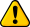 Sobre la asistencia a clases:La asistencia mínima a las actividades curriculares queda definida en el Reglamento General de los Estudios de Pregrado de la Facultad de Arquitectura y Urbanismo (Decreto Exento N°004041 del 21 de enero de 2016), Artículo 21:“Los requisitos de asistencia a las actividades curriculares serán establecidos por cada profesor, incluidos en el programa del curso e informados a los estudiantes al inicio de cada curso, pero no podrá ser menor al 75% (…) El no cumplimiento de la asistencia mínima en los términos señalados en este artículo constituirá una causal de reprobación de la asignatura.Si el estudiante presenta inasistencias reiteradas, deberá justificarlas con el/la Jefe/a de Carrera respectivo, quien decidirá en función de los antecedentes presentados, si corresponde acogerlas”.Sobre evaluaciones:Artículo N° 17 del Reglamento del Plan de Estudios de la Carrera de Geografía (Decreto Exento N° 004043 del 21 de enero de 2016), se establece:“Se entenderá por aprobada una asignatura cuyo promedio ponderado final sea igual o superior a 4,0 y que, además, tenga una calificación igual o superior a 4,0 en las componentes teórica (cátedra) y práctica (ayudantía, laboratorio y/o terreno, segúncorresponda)”.Sobre inasistencia a evaluaciones:Artículo N° 23 del Reglamento General de los Estudios de Pregrado de la Facultad de Arquitectura y Urbanismo:“El estudiante que falte sin la debida justificación a cualquier actividad evaluada, será calificado automáticamente con nota 1,0. Si tiene justificación para su inasistencia, deberá presentar los antecedentes ante el/la Jefe/a de Carrera para ser evaluados. Si resuelve que la justificación es suficiente, el estudiante tendrá derecho a una evaluación recuperativa cuya fecha determinará el/la Profesor/a.Existirá un plazo de hasta 3 días hábiles desde la evaluación para presentar su justificación, la que podrá ser presentada por otra persona distinta al estudiante y en su nombre, si es que éste no está en condiciones de hacerlo”.Sobre situaciones de plagio:Artículo N° 18 del Reglamento del Plan de Estudios de la Carrera de Geografía: “El/la Profesor/a que se informe de hechos que puedan ser constitutivos de plagio, deberá comunicar esa situación a la autoridad correspondiente para que éste ordene el inicio de una investigación sumaria, según lo dispuesto en el Reglamento de Jurisdicción Disciplinaria de los Estudiantes.Establecida efectivamente la existencia de plagio y sin prejuicio de la medida disciplinaria aplicada, el/la profesor/a a cargo podrá calificar con nota 1,0 la actividad académica”.